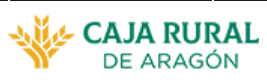 HORARIO CAJA RURAL DE ARAGÓN MES DE ABRILLUNES 13: 10:30 h a 12:00 hLUNES 20: 10:30 h a 12:00 h  LUNES 27: 10:30 h a 12:00 hGracias y mucha fuerza a todos.